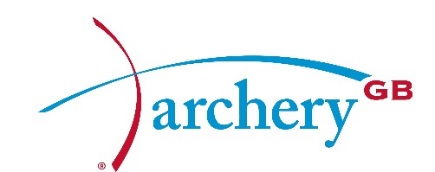 Summary of the Board of Directors’ MeetingSaturday 18 & Sunday 19 July 2015Conference Room, Lilleshall National Sports & Conferencing Centre, Newport.Commencing 13.30 – 18 JulyApologies No apologies were received.Overview This was a very busy meeting beginning with the Election of the Chairman of the Board.  Two new Independent Directors also joined the Board, Neil Armitage and Mark Davies.  The Board was joined in part by Jane Purdon - Head of Governance – UK Sport and Sacha Zarb – NGB Relationship Manager – Sport England, who talked about expectations of UK Sport and Sport England for the next funding cycle. David Tillotson, Performance Director gave an update on Performance and Wendy Stead, Finance Manager, answered questions around finance.Election of the Chairman of the BoardDave Harrison was voted in to continue as Chairman until the end of the 2016 AGM.  Mark Davies was voted in as Chairman Elect to work alongside Dave Harrison and take over as Chairman of the Board following the 2016 AGM. Departmental Updates Reports were received from the Nominations Committee, Chief Executive and Finance Manager.Subjects DiscussedItems from within the reports included the World Archery Europe 2016 Europeans Championships and the Operations Committee meeting.BudgetsWendy Stead presented the Budgets for 2016.Board Other items discussed were the appointments to Board Committees (Nominations, Audit and Remuneration), with the Audit Committee to be known as the Audit & Risk Committee.  Suggestions from the Nominations Committee regarding Board Succession Planning and the process for the Election of the Elected Directors due at the 2016 AGM were considered. Directors’ review and guidance forms, Company Secretary, the Annual Self Assurance Return, the World Archery 2019 World Championships Bid and NI matters were also deliberated along with the Risk Register and Policy Register.Terms of ReferenceThe Terms of Reference for the Nominations Committee were considered.  Strategic Plan and Business PlanThe Board was updated on the next stage of the Strategic Plan and Business Plan following meetings involving Heads of Departments, the Board and Operations Committee Chairman.Next MeetingThe next scheduled Board meeting will take place on the Saturday 17 October 2015 at Lilleshall.Present:David HarrisonChairmanDavid SherrattChief ExecutiveNeil ArmitageSimon CordingleyMark DaviesMuriel Kirkwood Bob McGonigleIndependent Director  Co-opted DirectorIndependent Director  Elected DirectorElected DirectorGeoff MalyonElected Director  Chris MortlockJulie RyanAlan Willsher Bryan WoodcockIndependent Director  Elected DirectorElected Director Elected DirectorIn attendance:Derrick LovellPresidentSusan WalfordMinute TakerDavid Tillotson (in part)Wendy Stead (in part)Jane Purdon (in part)Sacha Zarb (in part)Performance DirectorFinance ManagerHead of Governance – UK SportNGB Relationship Manager – Sport England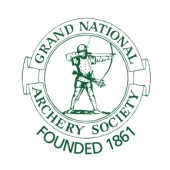 Archery GB is the trading name of the Grand National Archery Society, a company limited by guarantee no. 1342150 Registered in England.